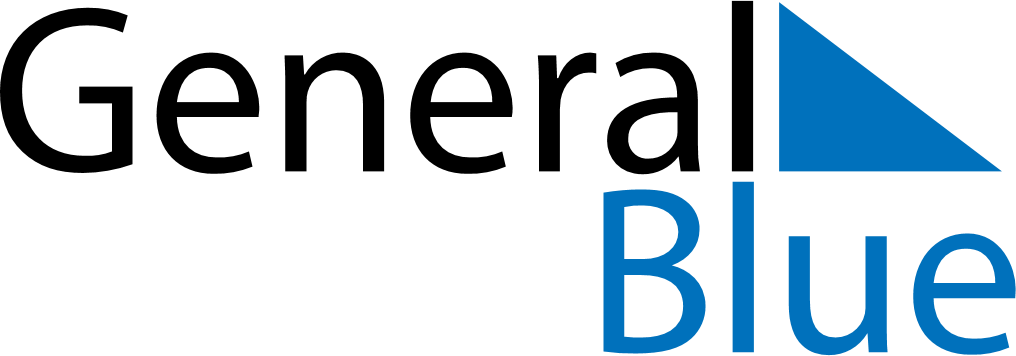 June 2024June 2024June 2024June 2024June 2024June 2024June 2024Calp, Valencia, SpainCalp, Valencia, SpainCalp, Valencia, SpainCalp, Valencia, SpainCalp, Valencia, SpainCalp, Valencia, SpainCalp, Valencia, SpainSundayMondayMondayTuesdayWednesdayThursdayFridaySaturday1Sunrise: 6:37 AMSunset: 9:18 PMDaylight: 14 hours and 41 minutes.23345678Sunrise: 6:36 AMSunset: 9:19 PMDaylight: 14 hours and 42 minutes.Sunrise: 6:36 AMSunset: 9:19 PMDaylight: 14 hours and 43 minutes.Sunrise: 6:36 AMSunset: 9:19 PMDaylight: 14 hours and 43 minutes.Sunrise: 6:36 AMSunset: 9:20 PMDaylight: 14 hours and 44 minutes.Sunrise: 6:35 AMSunset: 9:20 PMDaylight: 14 hours and 45 minutes.Sunrise: 6:35 AMSunset: 9:21 PMDaylight: 14 hours and 46 minutes.Sunrise: 6:35 AMSunset: 9:22 PMDaylight: 14 hours and 46 minutes.Sunrise: 6:35 AMSunset: 9:22 PMDaylight: 14 hours and 47 minutes.910101112131415Sunrise: 6:34 AMSunset: 9:23 PMDaylight: 14 hours and 48 minutes.Sunrise: 6:34 AMSunset: 9:23 PMDaylight: 14 hours and 48 minutes.Sunrise: 6:34 AMSunset: 9:23 PMDaylight: 14 hours and 48 minutes.Sunrise: 6:34 AMSunset: 9:24 PMDaylight: 14 hours and 49 minutes.Sunrise: 6:34 AMSunset: 9:24 PMDaylight: 14 hours and 49 minutes.Sunrise: 6:34 AMSunset: 9:25 PMDaylight: 14 hours and 50 minutes.Sunrise: 6:34 AMSunset: 9:25 PMDaylight: 14 hours and 50 minutes.Sunrise: 6:34 AMSunset: 9:25 PMDaylight: 14 hours and 51 minutes.1617171819202122Sunrise: 6:34 AMSunset: 9:26 PMDaylight: 14 hours and 51 minutes.Sunrise: 6:34 AMSunset: 9:26 PMDaylight: 14 hours and 51 minutes.Sunrise: 6:34 AMSunset: 9:26 PMDaylight: 14 hours and 51 minutes.Sunrise: 6:34 AMSunset: 9:26 PMDaylight: 14 hours and 51 minutes.Sunrise: 6:35 AMSunset: 9:27 PMDaylight: 14 hours and 52 minutes.Sunrise: 6:35 AMSunset: 9:27 PMDaylight: 14 hours and 52 minutes.Sunrise: 6:35 AMSunset: 9:27 PMDaylight: 14 hours and 52 minutes.Sunrise: 6:35 AMSunset: 9:27 PMDaylight: 14 hours and 52 minutes.2324242526272829Sunrise: 6:36 AMSunset: 9:28 PMDaylight: 14 hours and 52 minutes.Sunrise: 6:36 AMSunset: 9:28 PMDaylight: 14 hours and 51 minutes.Sunrise: 6:36 AMSunset: 9:28 PMDaylight: 14 hours and 51 minutes.Sunrise: 6:36 AMSunset: 9:28 PMDaylight: 14 hours and 51 minutes.Sunrise: 6:36 AMSunset: 9:28 PMDaylight: 14 hours and 51 minutes.Sunrise: 6:37 AMSunset: 9:28 PMDaylight: 14 hours and 51 minutes.Sunrise: 6:37 AMSunset: 9:28 PMDaylight: 14 hours and 50 minutes.Sunrise: 6:38 AMSunset: 9:28 PMDaylight: 14 hours and 50 minutes.30Sunrise: 6:38 AMSunset: 9:28 PMDaylight: 14 hours and 49 minutes.